Universidad de Chile 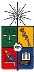 Facultad de Ciencias SocialesEscuela de Ciencias SocialesCarrera de PsicologíaPrograma “Freud, Reich, Marcuse: el Freudomarxismo”I. Identificación de la actividad curricularI. Identificación de la actividad curricularCarrera en que se dicta:PsicologíaProfesor o equipo:Pablo A. Rojas LíbanoCiclo al que pertenece:EspecializaciónSemestre:6°Modalidad:PresencialCarácter:OptativoRequisitos:-Año2019II. Descripción / Justificación de la actividad curricularII. Descripción / Justificación de la actividad curricularMás que una corriente, relativamente homogénea, de pensamiento, el freudomarxismo nos aparece como una serie de esfuerzos, a veces teóricos, a veces prácticos, de pensadores particulares que intentan desarrollar las vetas más radicales de la concepción freudiana de la subjetividad. El objetivo, siempre explícito, es exponer el contenido esencialmente crítico de dicha concepción respecto de los sistemas de dominación y administración propios de la sociedad capitalista.En este curso proponemos caracterizar los esfuerzos antes mencionados, comenzando por Freud y continuando con dos de los freudomarxistas más conocidos: Wilhelm Reich y Herbert Marcuse.Freud, claro está, no puede ser catalogado como “freudomarxista”, sin embargo, realiza un análisis de la vida humana en la cultura que será la base de los desarrollos tanto de Reich como de Marcuse. Un análisis presidido por la pregunta ¿Valen la pena las restricciones pulsionales impuestas por la cultura para obtener, a cambio, los bienes que ésta nos ofrece? La respuesta de Freud es que no tenemos alternativa a esas restricciones. La felicidad no sería un objetivo de la cultura.Reich y Marcuse, desde lugares muy distintos, van a discrepar de esa conclusión. Cada uno, a su modo, propondrá una alternativa al callejón sin salida indicado por Freud. Dichas alternativas son lo que, propiamente, puede llamarse “freudomarxismo”.Más que una corriente, relativamente homogénea, de pensamiento, el freudomarxismo nos aparece como una serie de esfuerzos, a veces teóricos, a veces prácticos, de pensadores particulares que intentan desarrollar las vetas más radicales de la concepción freudiana de la subjetividad. El objetivo, siempre explícito, es exponer el contenido esencialmente crítico de dicha concepción respecto de los sistemas de dominación y administración propios de la sociedad capitalista.En este curso proponemos caracterizar los esfuerzos antes mencionados, comenzando por Freud y continuando con dos de los freudomarxistas más conocidos: Wilhelm Reich y Herbert Marcuse.Freud, claro está, no puede ser catalogado como “freudomarxista”, sin embargo, realiza un análisis de la vida humana en la cultura que será la base de los desarrollos tanto de Reich como de Marcuse. Un análisis presidido por la pregunta ¿Valen la pena las restricciones pulsionales impuestas por la cultura para obtener, a cambio, los bienes que ésta nos ofrece? La respuesta de Freud es que no tenemos alternativa a esas restricciones. La felicidad no sería un objetivo de la cultura.Reich y Marcuse, desde lugares muy distintos, van a discrepar de esa conclusión. Cada uno, a su modo, propondrá una alternativa al callejón sin salida indicado por Freud. Dichas alternativas son lo que, propiamente, puede llamarse “freudomarxismo”.III. Objetivos de la actividad curricularIII. Objetivos de la actividad curricularObjetivo General:Caracterizar el conjunto de los desarrollos teóricos particulares que han sido catalogados históricamente como “freudomarxismo”.Objetivos EspecíficosExplicar las teorizaciones freudianas referidas a la dinámica pulsional en la cultura y a los límites de la misma.Caracterizar la alternativa de Reich a la represión freudiana: la generalización de la libido.Explicar el desarrollo teórico que hace Marcuse a la teoría de la cultura de Freud y su crítica a la sociedad capitalista avanzada.Realizar un proyecto de investigación crítica, en la sociedad contemporánea, desde un puento de vista freudomarxista, respecto de alguno de los tópicos que se propondrán a tal efecto.Objetivo General:Caracterizar el conjunto de los desarrollos teóricos particulares que han sido catalogados históricamente como “freudomarxismo”.Objetivos EspecíficosExplicar las teorizaciones freudianas referidas a la dinámica pulsional en la cultura y a los límites de la misma.Caracterizar la alternativa de Reich a la represión freudiana: la generalización de la libido.Explicar el desarrollo teórico que hace Marcuse a la teoría de la cultura de Freud y su crítica a la sociedad capitalista avanzada.Realizar un proyecto de investigación crítica, en la sociedad contemporánea, desde un puento de vista freudomarxista, respecto de alguno de los tópicos que se propondrán a tal efecto.IV. Temáticas o contenidos de la actividad curricularIV. Temáticas o contenidos de la actividad curricularUnidad I: Freud1.1 Pensamiento freudiano y psicoanálisis.1.2 Realidad de lo psíquico.1.3 Sexualidad y erotismo.1.4 El psicoanálisis como teoría crítica.1.5 La idea de cultura en Freud.Unidad II: Reich2.1 Desarrollos conceptuales de W. Reich.2.2 Reich como psicoanalista.2.3 Reich como marxista.Unidad II: Marcuse3.1 Biografía histórico-conceptual de H. Marcuse.3.2 Nuevas formas de dominación: placer vs. agrado.3.3 Crítica teórica: Historización de los conceptos freudianos.3.4 Conceptos de progreso en la Modernidad: la superación de la escasez.3.5 Sublimación no represiva y erotización de las relaciones sociales.Unidad I: Freud1.1 Pensamiento freudiano y psicoanálisis.1.2 Realidad de lo psíquico.1.3 Sexualidad y erotismo.1.4 El psicoanálisis como teoría crítica.1.5 La idea de cultura en Freud.Unidad II: Reich2.1 Desarrollos conceptuales de W. Reich.2.2 Reich como psicoanalista.2.3 Reich como marxista.Unidad II: Marcuse3.1 Biografía histórico-conceptual de H. Marcuse.3.2 Nuevas formas de dominación: placer vs. agrado.3.3 Crítica teórica: Historización de los conceptos freudianos.3.4 Conceptos de progreso en la Modernidad: la superación de la escasez.3.5 Sublimación no represiva y erotización de las relaciones sociales.V. Metodología de la actividad curricularV. Metodología de la actividad curricular- Clases expositivas, discusión grupal de lecturas, discusión grupal de problemas específicos.- Reuniones periódicas con los grupos para revisión y conversación respecto de su Trabajo de investigación.- Clases expositivas, discusión grupal de lecturas, discusión grupal de problemas específicos.- Reuniones periódicas con los grupos para revisión y conversación respecto de su Trabajo de investigación.VI. Evaluación de la actividad curricularVI. Evaluación de la actividad curricular- Los estudiantes deberán leer de manera obligatoria Unidades de Lectura el Semestre. Estas Unidades de Lectura serán evaluadas a través de dos Controles Bibliográficos grupales (cada uno pondera un 15% de la Nota de Presentación a Examen).- Se realizarán dos entregas (cada una ponderará 35% de la nota de presentación a Examen) de un Trabajo de investigación crítica (elaborado en grupos de tres o cuatro personas) donde se desarrollen conceptos trabajados en el curso y se apliquen a problemáticas contemporáneas.- El Examen consistirá en la entrega final de dicho Trabajo. No habrá eximición respecto de esta entrega final.- Los estudiantes deberán leer de manera obligatoria Unidades de Lectura el Semestre. Estas Unidades de Lectura serán evaluadas a través de dos Controles Bibliográficos grupales (cada uno pondera un 15% de la Nota de Presentación a Examen).- Se realizarán dos entregas (cada una ponderará 35% de la nota de presentación a Examen) de un Trabajo de investigación crítica (elaborado en grupos de tres o cuatro personas) donde se desarrollen conceptos trabajados en el curso y se apliquen a problemáticas contemporáneas.- El Examen consistirá en la entrega final de dicho Trabajo. No habrá eximición respecto de esta entrega final.VII. Bibliografía básica y obligatoria de la actividad curricularVII. Bibliografía básica y obligatoria de la actividad curricularUnidad de Lectura 11] Sigmund Freud (1930) “El malestar en la cultura” en Obras Completas Vol. XXI. Editorial Amorrortu. Buenos Aires. 1990.Unidad de Lectura 21] Herbert Marcuse (1953) “Eros y civilización”. Editorial Ariel. Barcelona. 1987. Unidad de Lectura 11] Sigmund Freud (1930) “El malestar en la cultura” en Obras Completas Vol. XXI. Editorial Amorrortu. Buenos Aires. 1990.Unidad de Lectura 21] Herbert Marcuse (1953) “Eros y civilización”. Editorial Ariel. Barcelona. 1987. VIII. Bibliografía complementariaVIII. Bibliografía complementaria- J. M. Castellet (1969) “Lectura de Marcuse”. Editorial Seix Barral. Barcelona. 1971.- Sigmund Freud (1908) “La moral sexual <<cultural>> y la nerviosidad moderna” en Obras Completas Vol. IX. Editorial Amorrortu. Buenos Aires. 1996.- Sigmund Freud (1921) “Psicología de las masas y análisis del yo” en Obras Completas Vol. XVIII. Editorial Amorrortu. Buenos Aires. 1992.- Sigmund Freud (1927) “El porvenir de una ilusión” en Obras Completas Vol. XXI. Editorial Amorrortu. Buenos Aires. 1990.- Herbert Marcuse (1964) “El Hombre Unidimensional”. Editorial Ariel. Barcelona. 1987.- Herbert Marcuse (1968) “Psicoanálisis y política”. Ediciones Península. Barcelona. 1970.- Herbert Marcuse (1970) “Ética de la revolución”. Taurus Ediciones. Madrid. 1970.- Carlos Pérez Soto: Sobre la Condición Social de la Psicología. 2ª Edición. Ed. LOM. Santiago, 2009.- Wilhelm Reich (1934) “Materialismo dialéctico y psicoanálisis”. Siglo XXI Editores. Buenos Aires. 1971.- Andre Vergez “Marcuse”. Paidos. Buenos Aires. 1973. - J. M. Castellet (1969) “Lectura de Marcuse”. Editorial Seix Barral. Barcelona. 1971.- Sigmund Freud (1908) “La moral sexual <<cultural>> y la nerviosidad moderna” en Obras Completas Vol. IX. Editorial Amorrortu. Buenos Aires. 1996.- Sigmund Freud (1921) “Psicología de las masas y análisis del yo” en Obras Completas Vol. XVIII. Editorial Amorrortu. Buenos Aires. 1992.- Sigmund Freud (1927) “El porvenir de una ilusión” en Obras Completas Vol. XXI. Editorial Amorrortu. Buenos Aires. 1990.- Herbert Marcuse (1964) “El Hombre Unidimensional”. Editorial Ariel. Barcelona. 1987.- Herbert Marcuse (1968) “Psicoanálisis y política”. Ediciones Península. Barcelona. 1970.- Herbert Marcuse (1970) “Ética de la revolución”. Taurus Ediciones. Madrid. 1970.- Carlos Pérez Soto: Sobre la Condición Social de la Psicología. 2ª Edición. Ed. LOM. Santiago, 2009.- Wilhelm Reich (1934) “Materialismo dialéctico y psicoanálisis”. Siglo XXI Editores. Buenos Aires. 1971.- Andre Vergez “Marcuse”. Paidos. Buenos Aires. 1973. 